               Slovenský  zápasnícky  zväz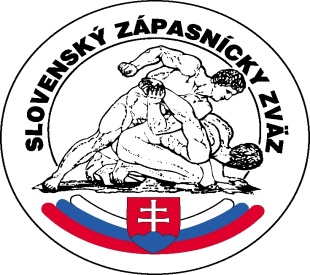                                                            SlovakIAN  wrestling  federation                                                        Junácka 6, 832 80 Bratislava                                             www.zapasenie.sk   e-mail: szz@sztk.sk , svk@fila-wrestling.com                                                        tel.: ++421-2-492 492 10  fax:++421-2-492 495 42M A J S T R O V S T V Á    S L O V E N S K E J   R E P U B L I K Y seniorov  v zápasení voľným štýlom a gréckorímskym štýlomUsporiadateľ       	  Z poverenia SZZ súťaž usporiada ZK Baník Prievidza;Dátum	04.-05. novembra 2016Miesto	Mestská športová hala, Olympionikov 2Riaditeľ súťaže	Vladimír Laco, predseda ZK Baník PrievidzaOrganizačný pracovník	Vlasta Švikruhová, tajomníčka ZK Baník Prievidza, Bojnická cesta 39A,971 01 Prievidza,   tel.: 046/5430305, mob.: 0915 867 076, e-mail.: zkbaník@mail.t-com.skRozhodcovský zbor  Hlavný rozhodca –  M. MlynekTabuľkári – J. Radnóti, A. ŠambronskáPredsedovia žineniek –P. Cichovský, M. BulkoRozhodcovia – R. Lacko, P. Botoš, I. Vymazal, L. Kovács, M.Gardoš, L. Mokrý(váženie v piatok 04.11.–  M. Mlynek, J.Radnóti )Štartujú	seniori ročník 1995 a staršíjuniori ročník 1996,1997,1998a kadeti ročník 1999- s lekárskym potvrdením a súhlasom rodičov v zmysle predpísaného tlačiva ŠTK.Prihlášky               	ZK- ZO sú povinné nahlásiť písomnou alebo ústnou formou organizačnému pracovníkovi sú-ťaže  predpokladaný počet  pretekárov s prípadnou objednávkou nocľahov do 27.10. 2016 nakontaktné údaje organizačného pracovníka. Objednané a neobsadené nocľahy hradí usporiadateľovi objednávateľ – príslušný ZK-ZO.Pri nesplnení si tejto povinnosti bude ZK-ZO pokutovaný v zmysle „Podmienok súťaženiana rok 2016“. Štartovné		4,00 Eura každý pretekár (prevezme usporiadateľ a odovzdá resp. vloží na účet SZZ).Delegovaným rozhodcom budú uhradené náležitosti v zmysle platných „Ekonomických usmernení“ na rok 2016.                       Podmienky štartu  	Predložiť platný licenčný preukaz vystavený SZZ.Predpis                 	Zápasí sa podľa medzinárodných pravidiel FILA platných od 1.1. 2014 a podľa tohto rozpisu, v týchto hmotnostných kategóriách:Voľný štýl:57, 61, 65, 70, 74, 86, 97, 125 kg  (8 hmotnostných kategórií)Gréckorímsky štýl:59, 66, 71, 75, 80, 85, 98, 130 kg  (8 hmotnostných kategórií)Kontrola hmotnosti bude prebiehať na elektronickej váhe.Pretekári musia byť odvážení v drese.Systém                  	FILA platný od 1. 1. 2005 vrátane doplnkov /s rozdielom, že sa zápasí o 3. a aj o 5. miesto/.Pri počte do 5 zápasníkov sa zápasí Nordic systémom.Pri 2 pretekároch v jednej hmotnostnej kategórii sa zápasí na 2 víťazné zápasy.Doba stretnutia   	2x 3 minúty, 30 sek. prestávkaHodnotenie	Víťaz  v každej  hmotnostnej  kategórii  získa titul  Majster Slovenska pre rok 2016. Pri počte jedného pretekára v hmotnostnej kategórii sa titul Majster Slovenska neudeľuje. Prví traja pretekári obdržia diplom a medailu. Zabezpečenie súťaže	organizátorom zabezpečiť vlajku a hymnu SR;zabezpečiť občerstvenie formou bufetu so zákazom podávania alkoholických nápojov počas trvania súťaže;  zabezpečiť zdravotnú službu;  zabezpečiť samostatnú miestnosť, v ktorej prebehne lekárska prehliadka a váženie; zabezpečiť ohraničenie žineniek resp. zriadiť poriadkovú službu tak, aby sa nepovolaným osobám, ktoré narúšajú priebeh súťaže zabránilo vstupu na žinenku; zabezpečiť vyúčtovanie nákladov spojených s účasťou delegovaných resp. zúčastnených rozhodcov, lekára a organizátora súťaže v zmysle schválených Ekonomických usmernení SZZ platných pre daný rokUsporiadateľovi, ktorý nesplní tieto podmienky, nebude pridelená zväzová súťaž !	Časový program    	Piatok 04.11. 2016 17,30 – 18,00 – registrácia pretekárov18,00 - 18,30 - lekárska prehliadka, overovanie hmotnosti;Sobota 05.11. 2016 08,00 - 09,00 - prezentácia pretekárov;09,00 - 09,30 - lekárska prehliadka, overovanie hmotnosti;09,30 - 10,00 - porada rozhodcov a vedúcich družstiev, rozpis tabuliek;od 10,00 – 15.00 - slávnostné otvorenie M-SR, vylučovacie stretnutia, finálové boje a  vyhlásenie výsledkov vo voľnom štýleod 15.00-18.00 - vylučovacie stretnutia, finálové boje a vyhlásenie výsledkov v gréckorímskom štýleUpozornenie        Zmena  programu  je  možná  po  dohode  riaditeľa  súťaže a hlavného rozhodcu. Usporiadateľ  neručí  za prípadné straty osobných vecí alebo osobného majetku.      Mgr. Ján Koršňák 	                                                             Jozef  R a d n ó t i         prezident SZZ		                                                             predseda ŠTK     	                                 Elena Valentová                                      generálny sekretár SZZV Rimavskej Sobote, 17.10. 2016 Schválil: J.Radnóti